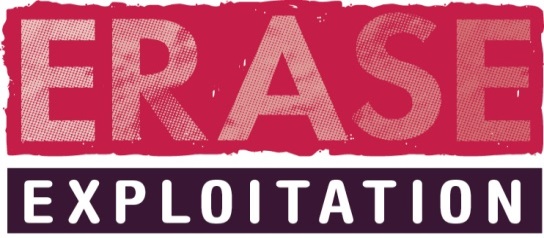 All of the following information is required when there are concerns regarding a child being at risk of /and or experiencing exploitation. This referral should be used where there is evidence or intelligence to suggest that a child is being or has been ‘exploited’. ‘Child Exploitation’ includes: Child Sexual Exploitation (CSE)Child Criminal Exploitation (CCE)County Lines Children involved or living within or affected by Organised Crime Groups Child Trafficking and other forms of Modern Day Slavery Child Exploitation Risk AssessmentThe Child Exploitation Risk Assessment should be developed alongside with and complimenting any other plan for the young person’s welfare. Please use this tool in line with local Safeguarding Partnership Procedures. Professional Assessment of Safeguarding Risk IndicatorsIn order to identify children at risk of or experiencing exploitation and follow a clear plan of effective inter-agency action, consider ALL of the 14 risk indicators and record a level of risk against each, before proceeding according to local procedures. Evidence of exploitation is mandatory.Note: where a child under the age of 13 years old, and /or has learning disability and there are concerns regarding child exploitation, a referral to Children’s Social Work Services is required.The 14 main heading risk indicators are not exhaustive; they are simply those mostly commonly recognised which may indicate a risk of child exploitation; there may be other relevant factors present which require consideration and analysis. One tick in a high risk box, or several in low risk may indicate a serious risk of child exploitation, alternatively this might be an indication of other concerns that require addressing via the child’s overall plan, or by accessing other appropriate servicesThe risk and vulnerability factors provided against each of the 14 risk indicator headings are also not exhaustive; they are simply prompts for consideration. Consequently, the recorded risk for each of the 14 risk indicators does not necessarily need to correspond with the risk and vulnerability factors highlighted. It is therefore important to provide analysis to evidence how the assessment of an individual risk indicator has been achieved.When assessing a child or young person’s risk of exploitation, it is essential to highlight if the concerns and the information being provided is current or historic. If the concern or information is historic but relevant, it necessary to evidence how this relates to the current assessed risk.When completing the CE risk assessment, it is crucial that the child or young person’s use of social media is considered throughout. Consider a referral via the NRM if it is suspected that the child is being moved for the purposes of exploitation.*Please indicate a level of assesses risk against ALL the following 14 risk indicatorsWhat NextOn completion of this risk identification tool, please make an initial judgement about the level of risk of criminal exploitation for the child / young person. Please tick against your assessed level of risk and discuss this with your Team Manager /designated Child Protection Lead and take appropriate action to manage the risks, in accordance with the Local Authority / Safeguarding Partnership procedures.Overall Assessed Level of exploitation RiskReview timescalesFor those children and young people who are judged to be at low, medium or high risk of Child Exploitation, the level of risk must be reviewed at the following frequency:Please send medium and high assessments electronically via secure emailDurham Children and Young People to First Contact at Durham Social ServicesDarlington Children and Young People to Children’s Access Point at Darlington Borough CouncilAll assessments to the CEVT inbox at CEVT@durham.pnn.police.ukReferralReviewFinalNamed worker leading on the Risk Assessment Contact Details & AgencyDateAuthorising line manager  Contact Details & AgencyDateChild’s full name (+ aliases) D.O.B. Age  Home Address and contact number Agency I.D. Reference Number Disability Gender Identity Ethnicity First languageChild Legal StatusGP Details & contact numberKnown to PoliceKnown to YOSKnown to CAMHSCurrent SchoolAdditional Information Risk Indicator -  Family and peer relationshipsRisk Indicator -  Family and peer relationshipsNo risk identifiedNo concerns identified in this area which relate to exploitation.Carer(s) show warmth, support the young person and have positive communication with the young person.The young person has positive friendships.LowAppropriate boundaries are in place and effective.  Reduced contact with family or friends which is of concern or there is an unexplained change in attitude from the young person regarding the relationship, which raises some concerns.Moderate  Carer(s) lack understanding, tolerance and at times warmth towards the young person.Parents fail to report missing episodes.Family relationships are strained.Report a change in behaviour or presentation. Family or Friends or peers are suspected or known offenders.SignificantSuspected abuse in family (emotional, neglect, physical or sexual).There is little or no communication between the carer(s). There is a lack of warmth or understanding, attachment or trust. Parents fail to report missing episodes.Parent or Carer does not implement age appropriate boundariesBreakdown in family relationships / no contact.Family or Friends or peers are known offenders.Young person is socially isolated from peers.Friends are assessed to be at risk of CE. Criminality within the family environment.PROVIDEEVIDENCE(Mandatory)Risk Indicator - AccommodationRisk Indicator - AccommodationNo risk identifiedNo concerns identified in this area which relate to exploitation.LowSome accommodation concerns, but overall accommodation meets young person’s needs and the young person is happy.Moderate The young person is unhappy with their accommodation. The young person moves frequently or leads a transient existence.SignificantConcerns about location and isolation.The young person has left accommodation without explanation.Homeless.Intelligence to link young person to suspected trap houses.The unexplained access to keys to premises. PROVIDEEVIDENCE(Mandatory)Risk Indicator - EducationRisk Indicator - EducationNo risk identifiedNo concerns identified in this area which relate to exploitation.LowMainly engaged in employment, school or training.Some truanting but limited concerns, mainly positive friendships in education, training or employment setting.  Moderate  Full time education, training or employment but irregular or poor attendance during school hours often unknown.Friendships in education, training or employment setting are with others at risk of exploitation.Noticeable change in attendance, performance or behaviour.SignificantRegular breakdown of school or training placements due to behavioural problems. Not engaged in education or employment or motivated to be. Being excluded from mainstream education, in particular attending alternative education. Whereabouts often unknown.Friendships or peer groups either within or outside the education, employment or training setting are with others at risk of exploitation.Electively home educated.PROVIDEEVIDENCE (Mandatory)Risk Indicator - Emotional HealthRisk Indicator - Emotional HealthNo risk identifiedNo concerns identified in this area which may relate to exploitationLowConcerns regarding low mood. Moderate  Low self-esteem or self-confidence, at times expression of despair.Internal Self-harm:  Cutting, Overdosing, Eating disorder.Trauma-related symptoms.External (intensive acting out): Bullying or threatening behaviour, aggression, violent outbursts, offending behaviour. Concerning substance misuse.  SignificantChronic low self-esteem or self- confidence.Mental health problems or expression of despair.Internal (Self-harm): Cutting, Overdosing, Eating disorder.Previous suicide attempts.External (intensive acting out): Bullying or threatening behaviour, violent outbursts, Offending behaviour. Dependency on substances or alcohol.Trauma-related symptoms.PROVIDEEVIDENCE(Mandatory)Risk Indicator - Experience of ViolenceRisk Indicator - Experience of ViolenceNo risk identifiedNo concerns identified in this area which relate to exploitation.LowNo known reported incidents of the young person being a victim of violence or witnessing domestic abuse, (including peer relationships) although some professional concerns.Moderate  Concerns that the young person has been or is being exposed to violence in the home or from others. Abusive significant relationshipPhysical symptoms suggestive of physical or sexual assault. Disclosure of physical or sexual assault followed by withdrawal of allegation.SignificantKnown abuse towards the young person from family members. Peers or older friends or partners are violent towards the young person. Abusive significant relationship.Unexplained physical injuries, whether sexual or otherwise.Evidence of coercion or control.PROVIDEEVIDENCE(Mandatory)Risk Indicator - Running away / going missingRisk Indicator - Running away / going missingNo risk identifiedNo concerns identified in this area which relate to exploitation. Concerns relate to behaviours which fall within normal young person behaviour.LowOften comes home late or has incidents of absence without permission and returning late. Whereabouts often unknown.Moderate  Often staying out late or overnight without permission or explanation. Whereabouts at times unknown, young person secretive about whereabouts. Repeated episodes of running away or going missing or absent from placement. (Including short periods and unreported episodes)Regular breakdown of placements.SignificantFrequently reported missing due to extensive or frequent periods of missing or running away from placement. Whereabouts often unknown.Missing with others known to be at risk of CE.Located in separate force area.Regular breakdown of placements.Pattern of street homelessness.PROVIDEEVIDENCE (Mandatory)Risk Indicator - Contact with abusive adults and / or unsafe environmentsRisk Indicator - Contact with abusive adults and / or unsafe environmentsNo risk identifiedNo concerns identified in this area which relate to exploitation. young person has a good understanding of exploitative or abusive behaviour and can use it to keep themselves safe. (including how to stay safe on social media or the internet)LowAssociates with unknown adults or young people suspected to be at risk of exploitation.Accessing one or more social networking sites and may be ‘friends’ with a number of unknown people, but there are limited concerns.Moderate  Associating with unknown adults or other exploited young people.Extensive use of phone (particularly late at night, & secret use). May have use of more than one mobile phone. Reported to have been in areas where there are concerns related to criminal activity.Some understanding of abusive or exploitative behaviour and may recognise risks but unable to apply knowledge. SignificantEvidence of association or relationships with adults or older peers believed or known to be involved in grooming or exploitation.Willing to meet up with people they have only met online.Seen or picked up, in areas where street sex work is known to take place.Gang association either through relatives, peers or intimate relationships.  Very limited or no recognition of abusive or exploitative behaviour.PROVIDEEVIDENCE(Mandatory)Risk Indicator – Controlled SubstancesRisk Indicator – Controlled SubstancesNo risk identifiedNo concerns identified in this area which relate to exploitation.LowMild use of substances (including alcohol) drugs or alcohol, but concerns relate to behaviours which fall within normal experimental behaviour.Moderate  Evidence of regular substance (including alcohol) use.Concerns for use or dependency & change or increase of use.Some concerns regarding how substance misuse is being funded.Concerns regarding how substances are being accessed.Intelligence linking young person to drug supply.SignificantEvidence of heavy or dependant or worrying substance misuse (including alcohol). Chronic dependency of highly addictive substances. Increased concerns for use or dependency and funding and supply of usage.Arrested for drug supply offences.Intelligence suggesting county lines involvement.PROVIDE EVIDENCE(Mandatory)Risk Indicator - Coercion / controlRisk Indicator - Coercion / controlNo risk identifiedNo concerns identified in this area which relate to exploitationLowSome concerns about coercion or control within significant relationships.Reduced contact with family or friends, which raises concern.Moderate Limited contact with family or friends. Appears to be ‘controlled’ or negatively influenced by others.Concerns about significant relationships and domestic abuse or violence.Physical injuries, whether external or internal, including unexplained injuries.SignificantNo contact with family or friendsDisclosure of physical or sexual assault followed by withdrawal of allegation. Physical injuries – external or internal.Significant relationship(s) is assessed to involve abuse, violence or is controlling.Abduction or forced imprisonment.Disappears from system (no contact with support systems).Gang association through relatives or peers or intimate relationships. Young person is being exploited by a gang or criminal group or associated to gang members.PROVIDE EVIDENCE(Mandatory)Risk Indicator – Rewards (Including online reward)Risk Indicator – Rewards (Including online reward)No risk identifiedNo concerns identified in this area which relate to exploitationLowSome unaccounted for monies or goods (new clothes, mobile top-ups, mobile phones- etc). Ability to fund non tangible goods.Moderate  Unaccounted for cash or goods, (new clothes, make–up, jewellery, mobile phones, mobile phone top–ups, sim cards etc). Concerns regarding the funding of misuse of drugs or alcohol or use of tobacco through unknown sources.Some concerns about how the young person funds other items (fast food, taxi fares, etc).SignificantSignificant concerns regarding unaccounted for cash or goods, especially jewellery, items of clothing and mobile phones, which the young person is unable to provide explanation for.Has use of more than one mobile phone. Unexplained funding of meals, taxis, alcohol, tobacco and controlled substances.PROVIDE EVIDENCE(Mandatory)Risk Indicator - Sexual health& relationshipsRisk Indicator - Sexual health& relationshipsNo risk identifiedNo concerns identified in this area which relate to exploitation, is not sexually active and is aware of where to get support and advice when needed. LowYoung person is sexually active and in an equal consensual relationship with a peer.Young person does not feel pressured, they feel they can say ‘no’ and is following ‘safe sex’ advice.Possible evidence of having or had a sexually transmitted disease.Moderate  Recurring or more than one sexually transmitted disease.Miscarriage(s) or concerns about untreated STIs, termination(s), pregnancy.Young person is sexually active, is not practising safe sex and is not accessing or willing to access support from any sexual health services.SignificantRecurring or multiple STIs. Concerns about untreated STIs.Miscarriage(s), termination(s), pregnancy.Physical symptoms suggestive of sexual assault. Young person pressured to have sex or to perform sexual.Young person is being sexually abused by an adult or there is an inappropriate relationship age gap.Young person is under 13 and sexually active (rape, unable to consent). Sex is non-consensual – young person is experiencing violence or coercion with sex, or are unable to consent due to intoxication or substance misuse. Young person is made to watch sexual acts being performed on others.Young person discloses sexual abuse.PROVIDEEVIDENCE(Mandatory)Risk Indicator – Social NetworkingRisk Indicator – Social NetworkingNo risk identifiedNo concerns identified in this area which relate to social networking.LowContacting unknown adults or older peers through the internet, but concerns are limited.A high volume of friends or followers on social media platforms.Moderate  Concerns about proactive inappropriate or risky use of the internet and social media, sharing of images, sexting, making contact with adults or peers via social media.Unknown adults initiating contact with young person via social media.SignificantInadequate privacy settings.Lack of education regarding safe internet use.Access to dating sites.Has posted inappropriate language, information or sexual pictures, when asked to by an adult or older peer or unknown person. Proactively uses the internet or social media to share images, make contact or arrange to meet up with adults or peers. Interacts with young people or adults known to be involved with sexual exploitation online.Evidence of sexualised bullying via the internet or social media sites.PROVIDEEVIDENCE(Mandatory)Risk Indicator – Physical risksRisk Indicator – Physical risksNo risk identifiedNo concerns identified in this area which relate to exploitation.LowNo identified risk to others.Moderate  Evidence of intimidation within peer group. Bullying and threatening behaviour.Offending behaviour.SignificantDisplays violence towards others, angry outbursts (including family members and carers).Bullying and threatening behaviour. Offending behaviour.Gang association either through relatives, peers or intimate relationships.  Intelligence suggesting weapons or firearms possession.PROVIDEEVIDENCE(Mandatory)Risk Indicator - Engagement with servicesRisk Indicator - Engagement with servicesNo risk identifiedNo concerns identified in this area which relate to exploitation. Concerns relate to behaviours which relate to normal young person behaviours.LowLack of engagement, some difficulty in contacting the young person which raises concern.Moderate  Some engagement but sporadic contact, often misses appointments, limited explanation, professional concern, sudden or lack of engagement, secretive and unwilling to engage meaningfully.SignificantFrequently not brought to medical appointments.Secretive, limited explanations or secretive and unable to engage meaningfully, concerning changes in behaviour.PROVIDE EVIDENCE(Mandatory)Other child(ren) & family factors to consider.(Please highlight if any are relevant.)Family:  Abuse / neglect in the family. Parental Substance misuse / criminal activity / criminal associations.Parental mental health. Adult sex work.Learning disabilities.Child: Learning disabilities. Financially unsupported. Migrant /refugee /asylum seeker. Recent bereavement or loss or illness of a significant person in the child’s life. Unsure about sexual orientation or unable to disclose sexual orientation to their families. Young carer.Voice/views of the child or young personViews of the parent / carerInformation about suspects, vehicles and locations(*Such as the name of adults /peers about who there are concerns, relating to the child’s risk of exploitation)No exploitation concerns Whilst there may be concerns for the welfare of the young person, which may involve the requirement of service provision, for other assessed risks, the assessment or risk indicates that there is no current risk of the young person being at risk of, or experiencing exploitation.Low RiskThe indicators and assessment raise some concerns that the young person is at risk of exploitation, and or places him or herself at risk. Concern that the young person is at risk of being targeted or exploited, but there are positive protective factors in the child young person life. Moderate RiskThe assessment indicates that the young person is vulnerable to exploitation, but that there are no immediate or urgent safeguarding concerns. There is evidence the young person may be a risk of opportunistic abuse, or is being targeted or groomed. The young person may experience protective factors, but circumstances or behaviours place him or her at risk of exploitation. Significant RiskIndicators, Assessment, Evidence, Disclosure suggests that the young person is being, or at significant risk of being criminally exploited. XLine Manager/ Designated Child Protection lead verification Date agreedLOW RISKDurham 6 weekly At low risk work should be incorporated into the child’s current care plan MODERATE RISKDurham 4 weekly Forward this assessment form to ERASE (Child Exploitation) Team (email below)SIGNIFICANT RISKDurham 4 weekly Forward this assessment form to ERASE (Child Exploitation) Team (email below)